DICCIONARIO GEOGRÁFICOUNIVERSALIlustrado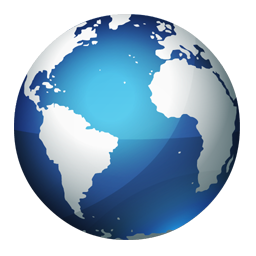 